COMPLETE THIS FORM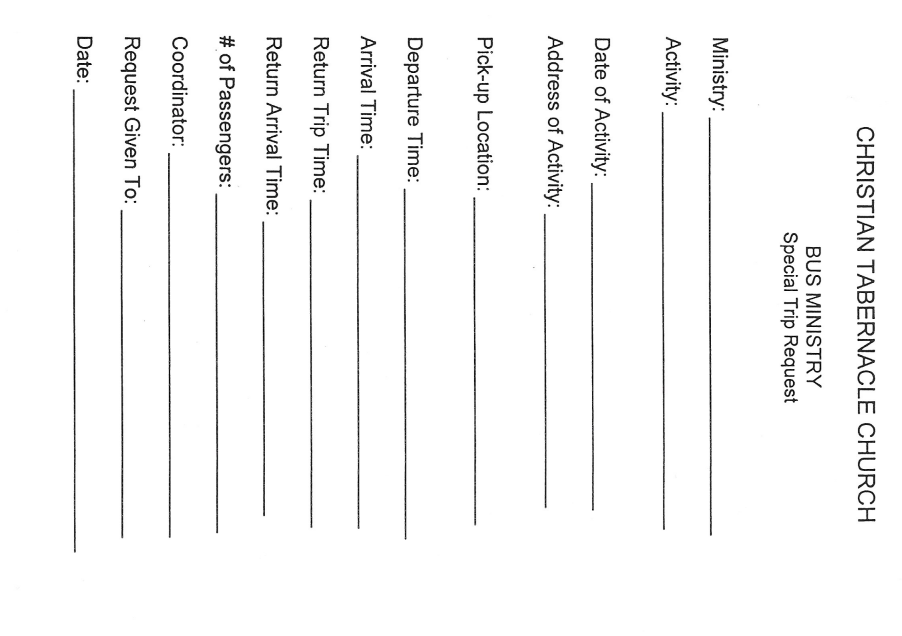 